PENGARUH KOMPETENSI SUMBER DAYA MANUSIA, KOMUNIKASI DAN LINGKUNGAN KERJA TERHADAP KINERJA KARYAWAN DI TOYOTA AUTO2000 MEDAN AMPALSDiajukan Guna Memenuhi Salah Satu SyaratUntuk Memperoleh Gelar Sarjana Ekonomi Jurursan ManajemenSKRIPSIOLEH :ARIEN HANDAYANI TARIGAN193114120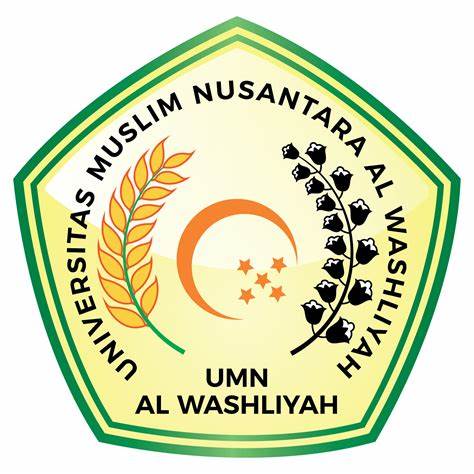 PROGRAM STUDI MANAJEMENFAKULTAS EKONOMIUNIVERSITAS MUSLIM NUSANTARA AL-WASHLIYAH MEDAN2O23